Information for continuing education (CE) credit2021 Advanced Accreditation Education Series: Highlights of Laboratory Regulatory Compliance in Acute Care and ClinicsActivity date: January 25, 2021Course director: Natalie Webb, MHA, RN, CPHQVizient is committed to complying with the criteria set forth by the accrediting agencies in order to provide this quality course.  To receive credit for educational activities, you must successfully complete all course requirements.RequirementsAttend the course in its entiretyAfter the course, you will receive an email with instructions and an access code that you will need to obtain your CE creditComplete the process no later than Thursday, March 11, 2021.Upon successful completion of the course requirements, you will be able to print your CE certificate.Learning objectivesIdentify the intent of the focused regulatory / accreditation topic as presented.Summarize effectively an organization’s current process to meet the intent of the regulatory / accreditation requirements.Develop a recommended strategy for successfully mitigating the regulatory / accreditation issue as presented.Describe how addressing the regulatory / accreditation issue using a recommended strategy positions an organization for effective and reliable delivery of safe, high quality patient care.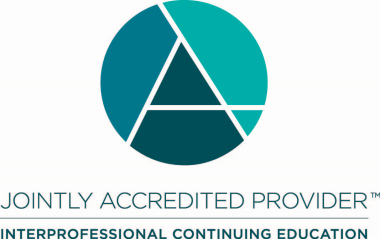 Joint Accreditation Statement:In support of improving patient care, Vizient, Inc. is jointly accredited by the Accreditation Council for Continuing Medical Education (ACCME), the Accreditation Council for Pharmacy Education (ACPE), and the American Nurses Credentialing Center (ANCC) to provide continuing education for the healthcare team.____________________________________________Designation Statements:NURSINGThis activity is designated for 1.50 contact hours.Vizient, Inc. is approved by the California Board of Registered Nursing, Provider Number CEP12580, for 1.80 contact hours.NATIONAL ASSOCIATION FOR HEALTHCARE QUALITYThis program has been approved by the National Association for Healthcare Quality for a maximum of 1.50 CPHQ continuing education credits for this eventCEUVizient, Inc. will award CEUs to each participant who successfully completes this program. The CEU is a nationally recognized unit of measure for continuing education and training programs that meet certain criteria (1 contact hour = 0.1 CEU).CONFLICT OF INTEREST/CONTENT VALIDATION POLICY:As an accredited provider of continuing medical education/continuing education Vizient is dedicated to ensuring balance, independence, objectivity, and scientific rigor in all of its CME/CE activities. Vizient requires all potential faculty and program planners, in advance, to disclose financial relationships with relevant commercial interests. Vizient uses that information to determine whether prospective contributors have potential conflicts of interest. If significant relationships are disclosed, Vizient assesses how those potential conflicts of interest may affect CME/CE content. Vizient requires that all conflicts of interest be resolved prior to participation in the activity. Vizient is committed to resolving potential conflicts of interest, although if contributors have significant relationships that cannot be reconciled, Vizient reserves the right to prohibit participation.  Faculty presenters are also expected to disclose any discussion of (1) off-label or investigational uses of FDA approved commercial products or devices or (2) products or devices not yet approved in the United States. DISCLOSURE STATEMENTS:Current accrediting agency guidelines and Vizient policy state that participants in educational activities should be made aware of any affiliation or financial interest that may affect the presentation and if there will be any discussion of unapproved or investigative use of commercial products/devices. Each planning committee member, reviewer and presenter has completed a Disclosure of Relevant Financial Relationships form.Relevant financial relationships: Planning committee members and presenters have nothing to disclose.Planning committee membersNatalie Webb, MHA, RN, CPHQAccreditation DirectorVizientDiana Scott, MHA, RN, CPHQAssociate Vice PresidentAccreditation Advisory ServicesVizientKatrina Harper, PharmD, MBAClinical Pharmacy DirectorVizientCourse reviewerNatalie Webb, MHA, RN, CPHQAccreditation DirectorVizientPresentersTanvi Desai, MD, MBAPhysician Accreditation AdvisorVizientSuzanne Dworsky, MBA, BS, MTASCPMedicine Department Administrator, Stem Cell Transplantation and Cellular TherapyUniversity of Texas MD Anderson Cancer Center